吴世勇姓名吴世勇性别男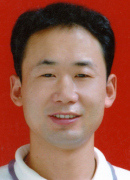 学历本科学位硕士院系城市建设与交通学院土木工程系城市建设与交通学院土木工程系专业技术职务及专家称谓高级工程师邮箱1072372220@qq.com1072372220@qq.com1072372220@qq.com1072372220@qq.com主要研究领域及方向工程管理、工程造价及招投标工程管理、工程造价及招投标工程管理、工程造价及招投标工程管理、工程造价及招投标个人简历1997年10月---2003年08月在合肥联合大学基建科从事基本建设技术管理工作。2003年09月---2005年06月在合肥学院建筑工程系从事辅导员、团总支、教学工作。2005年07月---2006年04月在合肥学院征地规划办公室从事征地和规划等相关技术工作。建筑工程系兼职教师。2006年05月---2011年08月在合肥学院新校区建设指挥部办公室从事技术管理工作。建筑工程系兼职教师。2011年09月---2015年04月在合肥学院南艳湖校区二期工程建设办公室从事行政及技术等管理工作。建筑工程系兼职教师。2015年05月---今在合肥学院校园建设与管理处从事行政及技术管理工作。建筑工程系兼职教师。1997年10月---2003年08月在合肥联合大学基建科从事基本建设技术管理工作。2003年09月---2005年06月在合肥学院建筑工程系从事辅导员、团总支、教学工作。2005年07月---2006年04月在合肥学院征地规划办公室从事征地和规划等相关技术工作。建筑工程系兼职教师。2006年05月---2011年08月在合肥学院新校区建设指挥部办公室从事技术管理工作。建筑工程系兼职教师。2011年09月---2015年04月在合肥学院南艳湖校区二期工程建设办公室从事行政及技术等管理工作。建筑工程系兼职教师。2015年05月---今在合肥学院校园建设与管理处从事行政及技术管理工作。建筑工程系兼职教师。1997年10月---2003年08月在合肥联合大学基建科从事基本建设技术管理工作。2003年09月---2005年06月在合肥学院建筑工程系从事辅导员、团总支、教学工作。2005年07月---2006年04月在合肥学院征地规划办公室从事征地和规划等相关技术工作。建筑工程系兼职教师。2006年05月---2011年08月在合肥学院新校区建设指挥部办公室从事技术管理工作。建筑工程系兼职教师。2011年09月---2015年04月在合肥学院南艳湖校区二期工程建设办公室从事行政及技术等管理工作。建筑工程系兼职教师。2015年05月---今在合肥学院校园建设与管理处从事行政及技术管理工作。建筑工程系兼职教师。1997年10月---2003年08月在合肥联合大学基建科从事基本建设技术管理工作。2003年09月---2005年06月在合肥学院建筑工程系从事辅导员、团总支、教学工作。2005年07月---2006年04月在合肥学院征地规划办公室从事征地和规划等相关技术工作。建筑工程系兼职教师。2006年05月---2011年08月在合肥学院新校区建设指挥部办公室从事技术管理工作。建筑工程系兼职教师。2011年09月---2015年04月在合肥学院南艳湖校区二期工程建设办公室从事行政及技术等管理工作。建筑工程系兼职教师。2015年05月---今在合肥学院校园建设与管理处从事行政及技术管理工作。建筑工程系兼职教师。近五年主要科研项目1、主持科研项目《节约型校园的设计与实现研究》（1409-9）2014-2015年安徽省教育基本建设学会科研项目  2014.07。2、参加科研项目（1）2016 年度合肥学院科研基金项目（应用型项目）  外挂式电梯的关键技术与管理问题研究  （2）2016 年度合肥学院科研基金项目（应用型项目）  外墙外保温系统耐候性和失效研究  （3）《典型外墙外保温系统缺陷分析及耐久性研究》  2018年安徽高校自然科学研究重点项目   2018.06（4）《软智能材料的力学行为和微结构设计》  2018年安徽高校自然科学研究重点项目 1、主持科研项目《节约型校园的设计与实现研究》（1409-9）2014-2015年安徽省教育基本建设学会科研项目  2014.07。2、参加科研项目（1）2016 年度合肥学院科研基金项目（应用型项目）  外挂式电梯的关键技术与管理问题研究  （2）2016 年度合肥学院科研基金项目（应用型项目）  外墙外保温系统耐候性和失效研究  （3）《典型外墙外保温系统缺陷分析及耐久性研究》  2018年安徽高校自然科学研究重点项目   2018.06（4）《软智能材料的力学行为和微结构设计》  2018年安徽高校自然科学研究重点项目 1、主持科研项目《节约型校园的设计与实现研究》（1409-9）2014-2015年安徽省教育基本建设学会科研项目  2014.07。2、参加科研项目（1）2016 年度合肥学院科研基金项目（应用型项目）  外挂式电梯的关键技术与管理问题研究  （2）2016 年度合肥学院科研基金项目（应用型项目）  外墙外保温系统耐候性和失效研究  （3）《典型外墙外保温系统缺陷分析及耐久性研究》  2018年安徽高校自然科学研究重点项目   2018.06（4）《软智能材料的力学行为和微结构设计》  2018年安徽高校自然科学研究重点项目 1、主持科研项目《节约型校园的设计与实现研究》（1409-9）2014-2015年安徽省教育基本建设学会科研项目  2014.07。2、参加科研项目（1）2016 年度合肥学院科研基金项目（应用型项目）  外挂式电梯的关键技术与管理问题研究  （2）2016 年度合肥学院科研基金项目（应用型项目）  外墙外保温系统耐候性和失效研究  （3）《典型外墙外保温系统缺陷分析及耐久性研究》  2018年安徽高校自然科学研究重点项目   2018.06（4）《软智能材料的力学行为和微结构设计》  2018年安徽高校自然科学研究重点项目 主要成果（论文、著作、专利等）（1）《高校节约型校园的设计与实现探索》  建材与装饰 第一作者，2016.01。（2）《使用红外热像仪对外墙外保温系统的缺陷分析》安徽建筑 第一作者，  2018.04。（3）《外墙外保温系统热工缺陷的分析研究》天津建设科技 第一作者， 2018.06。（4）《基于Quest3D的《土木工程材料》课程学习系统开发》四川建筑 第一作者， 2020.08。（5）《建设项目全过程造价控制存在的问题及对策研究》建筑建材装饰第一作者， 2020.08。（6）《Research of Producing Aerated Concrete with Quarzt Tail-Sands 》  AMM (EI收录)  第二作者， 2013.09。（7）《Experimental Research about Weathering Resistance and Surface Deterioration of Two Kinds of Stone Cultural Relics》   AMR (EI收录) 第三作者，2011.09。（1）《高校节约型校园的设计与实现探索》  建材与装饰 第一作者，2016.01。（2）《使用红外热像仪对外墙外保温系统的缺陷分析》安徽建筑 第一作者，  2018.04。（3）《外墙外保温系统热工缺陷的分析研究》天津建设科技 第一作者， 2018.06。（4）《基于Quest3D的《土木工程材料》课程学习系统开发》四川建筑 第一作者， 2020.08。（5）《建设项目全过程造价控制存在的问题及对策研究》建筑建材装饰第一作者， 2020.08。（6）《Research of Producing Aerated Concrete with Quarzt Tail-Sands 》  AMM (EI收录)  第二作者， 2013.09。（7）《Experimental Research about Weathering Resistance and Surface Deterioration of Two Kinds of Stone Cultural Relics》   AMR (EI收录) 第三作者，2011.09。（1）《高校节约型校园的设计与实现探索》  建材与装饰 第一作者，2016.01。（2）《使用红外热像仪对外墙外保温系统的缺陷分析》安徽建筑 第一作者，  2018.04。（3）《外墙外保温系统热工缺陷的分析研究》天津建设科技 第一作者， 2018.06。（4）《基于Quest3D的《土木工程材料》课程学习系统开发》四川建筑 第一作者， 2020.08。（5）《建设项目全过程造价控制存在的问题及对策研究》建筑建材装饰第一作者， 2020.08。（6）《Research of Producing Aerated Concrete with Quarzt Tail-Sands 》  AMM (EI收录)  第二作者， 2013.09。（7）《Experimental Research about Weathering Resistance and Surface Deterioration of Two Kinds of Stone Cultural Relics》   AMR (EI收录) 第三作者，2011.09。（1）《高校节约型校园的设计与实现探索》  建材与装饰 第一作者，2016.01。（2）《使用红外热像仪对外墙外保温系统的缺陷分析》安徽建筑 第一作者，  2018.04。（3）《外墙外保温系统热工缺陷的分析研究》天津建设科技 第一作者， 2018.06。（4）《基于Quest3D的《土木工程材料》课程学习系统开发》四川建筑 第一作者， 2020.08。（5）《建设项目全过程造价控制存在的问题及对策研究》建筑建材装饰第一作者， 2020.08。（6）《Research of Producing Aerated Concrete with Quarzt Tail-Sands 》  AMM (EI收录)  第二作者， 2013.09。（7）《Experimental Research about Weathering Resistance and Surface Deterioration of Two Kinds of Stone Cultural Relics》   AMR (EI收录) 第三作者，2011.09。获奖情况